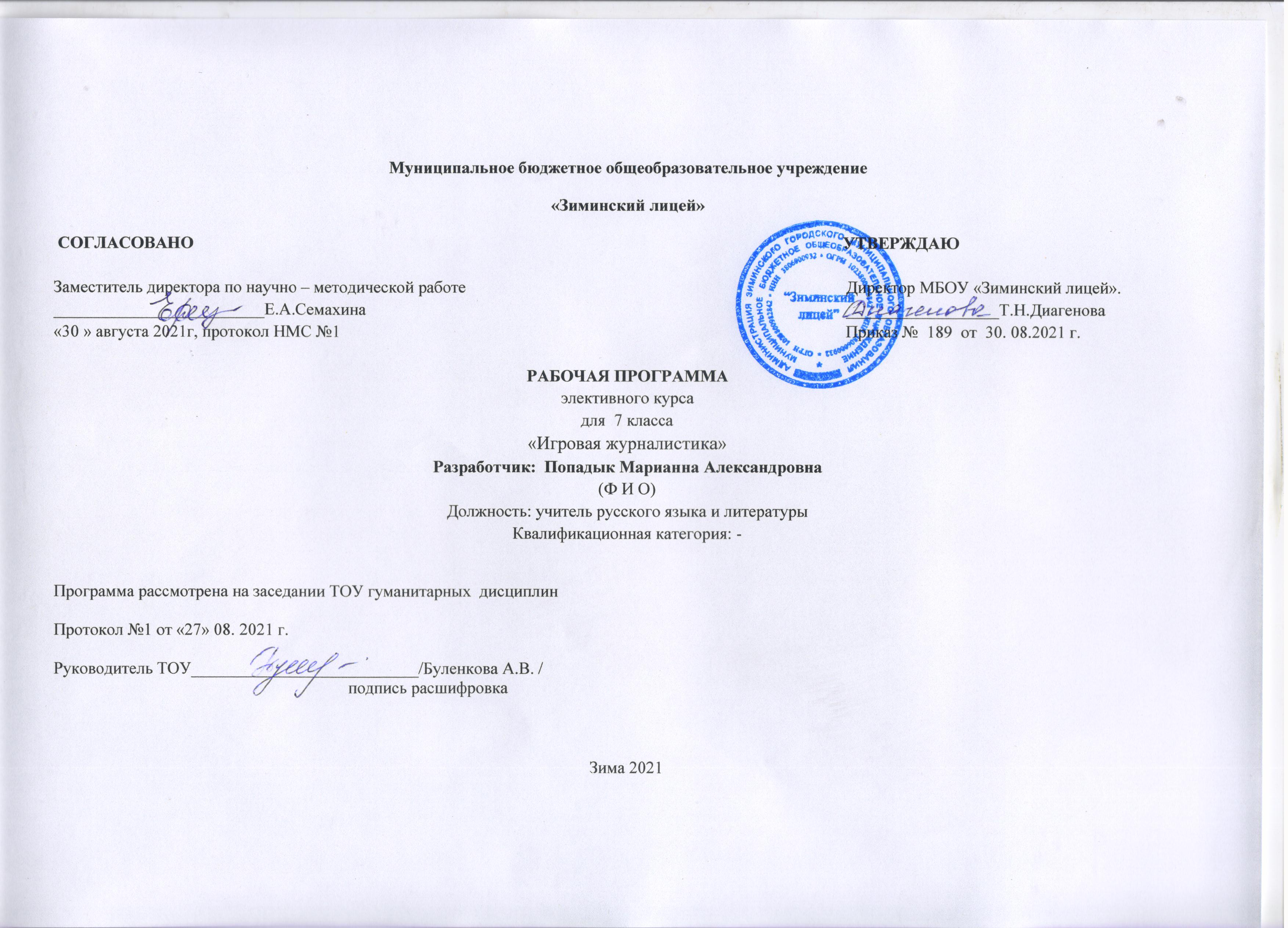 Пояснительная запискаИзменение информационной структуры общества требует нового подхода к формам работы с детьми. Получили новое развитие средства информации: глобальные компьютерные сети, телевидение, радио, мобильные телефонные сети, факсимильная связь. Новые информационные технологии должны стать инструментом для познания мира и осознания себя в нём, а не просто средством для получения удовольствия от компьютерных игр и «скачивания» тем для рефератов из Интернета. Необходимо одновременно помогать обучающимся в анализе и понимании устного и печатного слова, содействовать тому, чтобы они сами могли рассказать о происходящих событиях, высказаться о своём социальном, политическом окружении. Эти два аспекта теснейшим образом связаны и дополняют друг друга в программе элективного курса «Игровая журналистика».Данная программа нацелена на:совершенствование основных видов речевой деятельности в их единстве и взаимосвязи; подразумевает теоретическую и практическую подготовку. Программа предусматривает интенсивное обучение основам журналистики через систему знаний по развитию устной и письменной речи ребёнка. Данный элективный курс разработан  на основе программы: образовательная программа дополнительного образования детей «Юныйжурналист»/ авт.-сост. Хохлова, авторов Т. В. Горчаковой, Л. В. Будариной и Т. В. Коростелёвой.Издательский Дом «Литера», 2013.Новизна данной программы состоит в том, что она даёт возможность использовать навыки, полученные во время обучения основам журналистского мастерства, включая детей в систему средств массовой коммуникации общества. Актуальность работы определяется необходимостью комплексного изучения основ журналистики, этики и эстетики. Дети постигают культуру человеческих отношений, быт, традиции, учатся оценивать характер и поступки интервьюируемых людей. Программа по изучению основ журналистики «Игровая журналистика» направлена на создание школьной газеты, являющейся важным фактором образования и средством коммуникации в школе. Работа по созданию ежемесячной газеты помогает выявить активных, увлечённых и талантливых детей, сплачивает учащихся разного возраста. В процессе работы над газетой происходит развитие личности ребёнка, его качеств, умений и навыков. Система занятий программы «Игровая журналистика» построена таким образом, чтобы на каждом уроке ребенок узнавал что-то новое, обогащая свой словарный запас, постигая лексическое многообразие и образность родного языка, приобрел навыки самостоятельной работы в различных жанрах публицистического стиля; научился писать заметки, статьи, рецензии, очерки, репортажи. Общая характеристика курсаПрограмма элективного курса  нацелена на совершенствование основных видов речевой деятельности в их единстве и взаимосвязи; подразумевает теоретическую и практическую подготовку.В ходе освоения программы «Игровая журналистика»обучающиеся приобретают опыт проектной деятельности как особой формы учебной работы, способствующей воспитанию самостоятельности, инициативности, ответственности, повышению мотивации и эффективности учебной деятельности. На практическом уровне овладеют умением выбирать адекватные поставленной задаче средства, принимать решения, в том числе и в ситуациях неопределённости.Отличительной особенностью содержания программы является то, что она постоянно соприкасается со сферой становления личности учащихся (выбор цели, достижение успеха, стремление найти понимание со взрослыми, улучшение взаимоотношений с родителями, изживание подростковых комплексов неполноценности, самореализация). Учащиеся, рассказывая в газете об интересных, увлеченных людях, усваивают идеи здорового образа жизни, отказываются от вредных привычек, совершенствуют культуру тела и культуру собственного образа в целом. Программа не предполагает каких-либо зачетных или экзаменационных часов. Организатором всей деятельности учащихся является педагог.Он следит за четким выполнением учениками самостоятельных заданий, организует необходимые консультации, оказывает помощь в разработке выбранных тем, написании заметок, интервью. Благодаря занятиям элективного курса учащиеся учатся работать коллективно, решать вопросы с учётом интересов окружающих людей, учатся контактировать с разными людьми, помогать друг другу, учатся оценивать события с нравственных позиций, приобретают навыки контролировать себя, становятся более эрудированными и коммуникабельными людьми; повышается общий уровень культуры учащихся. Цель создания программы элективного курса -  раскрытие творческого потенциала учащихся в сфере журналистики, теоретическое и практическое знакомство с газетными жанрами и принципами создания школьной газеты; формирование культуры речи учащихся; создание и выпуск школьной газеты. Задачи:расширить представления о газетных жанрах; развивать коммуникативную компетенцию через участие в создании школьной газеты; развивать культуру речи учащихся; развивать познавательный интерес к СМИ; содействовать личностному росту учащихся; ежемесячный выпуск школьной газеты.формировать умения работать в различных жанрах публицистического стиля; овладеть основными навыками журналистского мастерства‚  развивать образное и логическое  мышление; развивать творческие способности подростков; развивать умения устного и письменного выступления‚ формировать  эстетический вкус как ориентир в самостоятельном восприятии искусства; формировать нравственные основы личности будущего журналиста.  Основными требованиями к учащимся при изучении основ журналистики как профессии являются желание овладеть навыками работы юного корреспондента; активная позиция во время занятий; выполнение творческих заданий, участие в ролевых играх, устных журналах, пресс-конференциях, творческих конкурсах. Программа рассчитана на изучение в 7-9, классах средней школы, продолжительность обучения - 2 года. Занятия проводятся раз в неделю по 1 часу. Элективный курс рассчитан на 34 часа.Для успешного решения поставленных задач применяются такие формы изложения учебного материала, как рассказ и беседа. Теоретический курс подкрепляется практическими заданиями и творческой практикой. На занятиях по журналистике используются как воспроизводящие, так и творческие упражнения. Цель воспроизводящих упражнений способствовать закреплению приобретённых знаний, навыков, и умений; творческих совершенствовать способности будущих журналистов. Эффективность упражнений заключается в развитии культуры речи, логического мышления, памяти и внимания. Одной из форм стимулирования интереса к учению является игра-тренинг. Обучающее значение игр-тренингов состоит в том, чтобы сделать усвоение необходимых профессиональных навыков ярким, эмоционально насыщенным и увлекательным. Игровая ситуация вызывает у ребят разнообразные эмоционально-психические переживания, углубляющие познания; активизирует внутренние положительные стимулы и мотивы, интерес к познавательной деятельности. В воспитательном отношении игра, моделируя различные жизненные ситуации, помогает подросткам избавится от неуверенности в себе, разобраться в своём эмоциональном состоянии, снять комплексы, найти взаимопонимание со взрослыми и со своими ровесниками. Будущие журналисты учатся достигать поставленные цели; следовательно, формируется личность, её индивидуальнопсихологические качества, необходимые не только в журналистской профессии, но и в жизни. Формы занятий: лекциисеминары-дискуссиипрактикумы групповое проектированиеработа со справочной литературой творческие проектыкруглые столытренинги «Берем интервью»беседаделовая игралабораторная работачтение и обсуждение статей из газет и журналов выпуск школьной газетыподготовка статей для публикации в газетах.Формы работы: коллективная, групповая, индивидуальная. Учебно-тематический план построен таким образом, чтобы на каждом занятии ребенок узнавал что-то новое, обогащая свой словарный запас, постигая лексическое многообразие и образность родного языка, приобретал навыки самостоятельной работы в различных жанрах публицистического стиля; учился писать заметки, статьи, рецензии, очерки, репортажи. С этой целью предусматриваются индивидуальные занятия. Предполагаемые результаты обучения:Должны знать: основные термины и понятия; знать основные жанры журналистских текстов и их особенности. Должны уметь:оценивать актуальность темы, высказывать свою точку зрения и грамотно ее защищать;анализировать речевые средства, использованные в публицистическомпроизведении; анализировать журналистские тексты;  создавать журналистский текст. Дети должны знать: важную роль СМИ в современной жизни. Дети должны уметь: ориентироваться в огромной массе периодических изданий; отличать качественный журналистский текст от непрофессионального; уметь определять жанр публицистического произведения; характеризовать композицию и сюжет публицистического произведения;создавать устное и письменное публичное выступление в разных жанрах;собирать материал; грамотно излагать свои мысли;редактировать созданный материал;создавать разные виды текстов. Формы подведения итогов:публикации статьей в газете. Ученикам предлагается не только рассказывать о школьных событиях, но и создавать работы, приуроченные к знаменательным датам. С этой целью предусматриваются как индивидуальные, так и групповые занятия. Каждый номер газеты представляет своего рода задачу, связанную с необходимостью раскрыть определенную тему. Тема позволяет объединить статьи учащихся общей идеей, а их работу сделать направленной. Программа предполагает непосредственное общение участников кружка с людьми, которые работают в СМИ. Для этого программой предусмотрены следующие мероприятия: публикация школьной газеты, размещение материалов в различных газетах по возможности; знакомство с сотрудниками СМИ и спецификой их работы.участие начинающих журналистов в районных, городских, республиканских мероприятиях, конкурсах, конференциях, проектной деятельности; проведение школьных конкурсов на лучшее художественное фото, статью, название газеты, рубрики; проведение открытого мероприятия - презентация школьной газеты. Формы занятия, предусмотренные программой;свободная творческая дискуссия; ролевые игры и т.д. Средства, необходимые для реализации элективного курсаразработки по темам тематический материал периодической печатисправочники, словарипериодические печатные изданиятексты для редактированиятехническое оснащение – фотоаппарат, компьютер, проектор, цветной принтер, бумага, у каждого учащегося - блокноты, ручки, карандаши, диктофон и т.д.кабинетИнтернет презентации к занятиямпризы за победу в конкурсах, которые организует редколлегия школьной газеты (грамоты, канц.товары);Разделы курсаВ процессе обучения обучающиеся приобретают конкретные специальные (профессиональные) знания в следующих направлениях:История журналистики;Жанры журналистики и жанровые особенности текста;Основы деятельности журналиста и других профессий, связанных с журналистикой, а также получение информации о выдающихся журналистах;Основные статьи закона о СМИ.Радиожурналистика Газетная журналистика Тележурналистика Фотожурналистика Корреспонденция, жанры периодической  печатиЖурналистика в социальном миреФормирование  «информационного»  багажа журналистаПублицистический стиль: лексика и синтаксис и многое другое.Тематическое планирование элективного курсаСписок литературыЛитература для учителяАзбука журналистики: Учебное пособие для учащихся 10-11 классов общеобразовательных учреждений /Авт.: О.И.Лепилкина и др. – М.: Вентана-Граф, 2006.Васильева Л. А.Делаем новости! Учебное пособие. М.: Аспект Пресс, 2003.Колесниченко А.В. Практическая журналистика. Учебное пособие. – М.: Изд-во Моск. ун-та, 2008.Лазутина Г.В. Основы творческой деятельности журналиста. - М.: «Аспект Пресс», 2001.Лазутина Г.В. Профессиональная этика журналиста / Учебное пособие. - М.: Аспект Пресс, 2000.Мастерство журналиста: поиск и анализ информации. Учебно-методический комплекс для студентов 2 курса факультета филологии и журналистики / Сост. Зорин К.А., Палиева З.И. – Красноярск: Сибирский федеральный университет. – 2007.Мельник Г. Общение в журналистике. Секреты мастерства. – С-П., 2005.Солганик Г. Я. Газетные тексты как отражение важнейших языковых процессов в современном обществе (1990-1994 гг.). – М.:2009Тертычный А.А. Жанры периодической печати. - М.: Аспект Пресс, 2002.Ученова В.И. У истоков публицистики. – М., 1989.Шостак М. Репортер: профессионализм и этика. – М., 2002.Литература для учащихся:Азбука журналистики: Учебное пособие для учащихся 10-11 классов общеобразовательных учреждений /Авт.: О.И.Лепилкина и др. – М.: Вентана-Граф, 2006.Грабельников А. Работа журналиста в прессе. – М., 2001.Лямзина Т. Жанр эссе. К проблеме формирования теории // http://psujourn.narod.ru/lib/liamzina_essay.htm.Лукина М. Технология интервью. – М., 2003Стилистика газетных жанров / Под ред. Д.Э. Розенталя. – М., 2011.Тепляшина А. Сатирические жанры современной публицистики. –С-Пб., 2000.Черникова Е. Основы творческой деятельности журналиста. – М., 2005.Шибаева Л. Жанры в теории и практике журналистики // http://www.relga.rsu.ru/n47/jur47.htmКОПИЛКА ИДЕЙ.ИГРЫ, ТРЕНИНГИ ДЛЯ ЮНЫХ ЖУРНАЛИСТОВ.Рассказ о предмете по типу ассоциаций с профессией журналиста (например, клей, скотч, флюгер, мягкая игрушка, мыльные пузыри и т. д.) Ведущий раздает участникам предметы, конкурсанты должны найти сходства полученных предметов с профессией журналиста. Например, скотч прозрачен, как и должна быть прозрачна для общественности профессия журналиста; флюгер должен настроить журналиста на умение чутко реагировать на изменения в обществе.Написание комментарияОдин из участников конкурса пишет комментарий к предложенной новости дня, например: «Сегодня одноклассник(ца) получила вторую двойку по математике». В качестве подсказки участники получают справочной материал до конкурса (не менее чем за неделю) справочный материал в приложении. (см. в приложении № 2),Написание очерка (зарисовки)В течение конкурса один из участников команды пишет портретный очерк (зарисовку) об одном из участников конкурса, не называя имени человека в своём материале. В конце конкурса очерк (зарисовка) зачитывается, материал сдаётся в жюри.Подпись под фотографией- задание, развивающее воображение, обогащающее словарный запас, тренирующее память и чувство юмора.Ведущий демонстрирует фотографии в печатном или электронном варианте, командам необходимо придумать оригинальные названия.Наряд из газеты, поделка из газетПредлагается при помощи газет, скотча и ножниц соорудить полный наряд (включая одежду, головной убор, аксессуары) для одного из членов команды. Второй вариант задания – изготовить поделку из газет. (см. приложение №4)Узнай личность- на карточке или во время презентации необходимо назвать (написать) фамилию, имя известной личности).Сложнейший конкурс, проверяющий общую эрудицию, т.к. предлагается по фотографии узнать медийную личность, политика, актера, спортсмена, художника, писателя, музыканта и т.д.Инсценировка игрового телевизионного репортажаИз-за весеннего половодья молочная река в районе «Зиминского молока» вышла из кисельных берегов и затопила окрестности…Директором «Зиминских колбас» стала Деловая Колбаса. Сейчас на мясокомбинате творится…На «Сибирском колосе» проходит конкурс «Крендель года»…«Машзавод» переименован в «Маршзавод», потому что на заводе произошло восстание машин, и они маршируют по…Инсценировка игрового радио-интервьюЗолушка и выпускной бал.Как достигнуть согласия между тремя головами Змея ГорынычаЛиса, съевшая Колобка. Как похудеть? Лиса и диета.Кощей Бессмертный. Как попасть в «Форбс»? Как заработать первый капитал?Написание колонки редактора к игровому варианту издания«Кудыкины горы» (журнал для путешественников)«Гуси прилетели» (журнал о психологии)«Маша и Медведь» (журнал для любителей домашних животных)«Берлога» (журнал дизайнеров домашних интерьеров)«Обложка». Конкурс представлений.Команда представляет своё школьное издание, его слоган, концепцию, редакцию, основные рубрики, темы материалов и их героев. Форма представления выбирается командой.Регламент - не более 5 минут.Интервью – конкурсы, призванные сформировать коммуникативные и ораторские навыки.Два участника конкурса разыгрывают интервью между двумя известными персонажами на одну из предложенных тем:Маша и Медведь, «Проблемы воспитания детей»;Чебурашка и Крокодил Гена, «Проблемы одиночества подростков»;Заяц и Волк, «Проблемы дружбы и вражды»;Красная Шапочка и Серый Волк, «Современная мода в среде подростков»;Винни-Пух и Пятачок, «Проблемы занятости подростков в свободное время»;Алёнушка и братец Иванушка, «Для чего детям нужны запреты?»;Буратино и Мальвина, «В подростковом возрасте бывает только дружба или любовь возможна?»Интервью с руководителемВедущий предлагает участникам команды задать 3 вопроса своему руководителю по типу игры «Горячий стул» или « 100 вопросов взрослому». Оценивается грамотность поставленного вопроса, его актуальность и оригинальность.Составление текста на одну буквуДва примера из созданных текстов:Петров Пётр Петрович приехал в палатку покупать помидоры. Прошёл полпалатки помидоров – пусто. Печально поехал Пётр Петрович Петров в Петрозаводск за помидорами.Мама мыла Милу. МИламилА. Мамина мама Маша мела мусор. Михал Михайлович, муж, мыл машину.Разработка политики редакции, придумывание названия и слогана игрового издания (например, «Квадратный треугольник», «Домашняя кочерга», Лапы и хвосты», «Мачо-мэн», «Дворцовый переворот»)Проведение пиар-кампании смешных вещей («Реактивный поросёнок», «Корректирующие тарелочки», «Журналистский жук» и т.д.)Новость дня – предполагает поиск свежей и оперативной информации, подобное задание ежедневно получает профессиональный журналист;Написание материала в строго определенном жанре и в короткие сроки (в течение 30 - 40минут) – задание проверяет качественность усвоения ранее изученных тем по основам журналистики. Например, написание эссе на одну из тем:"Нет магии сильнее, чем магия слова", - А. Франс.Интернет - "убийца времени"?У кого я хотел бы взять интервью.Каким журналистом я мечтаю быть.Человек, открывший мне журналистику.Что значит быть настоящим журналистом.Мое отношение к желтой прессе.Моя Родина.Любимая улица моего города.Мой необычный знакомый.Из проблем, стоящих сегодня перед молодежью, важнейшей я считаю...Любимая улица моего городаМонолог вещи (от первого лица).Моя любимая вещь в доме.Времена годаЛюбимый пейзаж.Однажды... (на уроке, в походе, на вечеринке с друзьями и др.).Проектирование и макетирование печатного СМИ – упражнение направлено на проверку знаний и умений по основам вёрстки и дизайна. Участникам предлагается выполнить макет газеты (журнала) при помощи подручных материалов: бумага, цветные карандаши, фломастеры, клей, ножницы, старые газеты и журналы.Вопросы и ответыУчастники команды отвечают на вопросы ведущего о работе в редакции СМИ. Например:Каково наименьшее количество страниц в газете? (4)Что нужно сделать, если тираж вашей газеты превышает 999 экземпляров? (зарегистрировать)Что такое периодичность? (Как часто выходит издание)Что такое гвоздь? (сногсшибательный материал)Летучка? Кто её ведёт? (общий сбор редакции, ведёт редактор)Что такое фактура журналистского материала? (точные факты, имена)Что такое вычитка? (исправление описок, опечаток, орфографических ошибок)Что такое шапка? (название издания)Что такое гонорар или построчка? (форма оплаты за написанный текс, по количеству строк)Что такое полоса в периодическом издании? (Страница)Что значит лить воду в журналистском материале? (Разбавлять тему)Что такое выходные данные? (Постоянное место в графе, где помещается информация об издательстве, о редакционном коллективе, типографии)Что такое бляха или кирпич? (максимальное заполнение страницы без графических элементов (фотографий, рисунки, диаграммы)Конкурс ораторовУчастники в ходе жеребьёвки получают одну из тем, готовятся в течение 10 минут, затем произносят спич на заданную тему. Побеждает тот, кто наиболее аргументировано, эмоционально, логично выстраивает свою краткую речь. Вот примеры карточек:Анонимность в интернете. Зло или благо?Отсутствие стыда – примета времениСпорт – это модно?Любимое дело или высокая зарплата?ЕГЭ. Списать или выучить?Высшее образование – показатель успешности?Юмор – способ заработать?Что подарить Деду Морозу?Меняю виртуальный мир на реальныйЧитать уже не модно?Исправление ошибокУчастники конкурса получают карточку с заданием, затем исправляют ошибки в тексте (орфографические, пунктуационные, стилистические, если они есть).Например:Большая половина участников хорошо подготовилась к заданиям.Работа не была мною закончена благодаря болезни.Молодые учёные выступают зачинщиками многих хороших дел.Вот с таких мелочных инцидентов и начинаются войны.Он рано приобрёл знаменитость.Этот фильм обречён, без всякого сомнения, на редкий успех1. Тема «Заметка»Заметка – это информационный жанр, который сообщает о важном факте или событии общественной жизни. Событийный повод для написания заметки. Сжатость изложения, высокая оперативность. Способы подачи краткой информации в газете и журнале: тематические, политематические, хроникальные подборки.Разновидности заметок: заметки информационного характера, заметка-благодарность, заметка-просьба, обращение, анонс, аннотация, мини-рецензия, блиц-портрет, мини-обозрение, мини-история, мини-совет.  «Перевёрнутая пирамида» (или принцип перевёрнутой пирамиды) — метафора и приём создания новостных текстов в журналистике: приоритетность информации убывает от начала текста к его завершению.Практическая работа:- подготовить хроникальное сообщение, короткую информацию и расширенную заметку на заданную тему.2. Тема «Эксперимент»Под экспериментом понимают метод исследования, базирующийся на управлении поведением объекта с помощью ряда воздействующих на него факторов, контроль за действием которых находится в руках исследователя.В эксперименте объект является средством для создания искусственной ситуации. Делается это для того, чтобы журналист на практике мог проверить свои гипотезы, «проиграть» некие житейские обстоятельства, которые позволили бы ему лучше познать изучаемый объект. К тому же в любом эксперименте заложен не только познавательный интерес журналиста-исследователя, но и управленческий, участвуя в эксперименте, он имеет право вмешиваться в ситуацию, воздействуя на ее участников, управляя ими и принимая какие-то решения. В зависимости от силы импульса, как правило, выделяют:"чистый" эксперимент как крайний полюс экспериментирования со всеми его специфическими чертами;естественный эксперимент;псевдоэксиериментирование, или экспериментальное наблюдение.Эксперимент как метод и жанр современной журналистики. Динамичность и «живое» наглядное изложение. Соединение аналитического начала и репортажного.Практическая работа:- провести эксперимент и подготовить материал.Тема «Зарисовка»Зарисовка – один из художественных жанров журналистики, который отличается образностью. Другими словами, зарисовка – это обобщение фактов и описание обстановки.Виды зарисовок:Портретная – описание внешности, характера, поведения, манеры речи человека. Пейзажная– описание природы, окружающей среды, вида из окна, дороги, городского пейзажа, времени года и так далее. Бытовая – описание быта, жизни, работы, жизни города, происшествий и тому подобное.Также выделяют ассоциативную зарисовку, которая построена на ассоциациях журналиста. Задачи зарисовки. Место зарисовки в газете.Практическая работа:- подготовить пейзажную зарисовку;- подготовить портретную зарисовку.Тема «Интервью»Интервью́ (англ. interview) в журналистике — один из жанров в форме разговора журналиста с социально значимой личностью по актуальным вопросам.Кроме того, интервью является одним из методов получения информации в журналистике.В интервью участвуют два собеседника: интервьюер (журналист) и интервьюируемый. Они обмениваются информацией для того, чтобы насытить аудиторию (она является третьим участником коммуникации). Интервью как универсальный метод получения информации. Виды интервью: интервью-монолог интервью-сообщениеинтервью-диалог интервью-зарисовка, интервью-мнениеанкетаопрос. Логика интервью. Моделирование ситуации.Практическая работа:- разработать план вопросов и провести интервью.  Тема «Репортаж»Репортаж — это информационный жанр журналистики. Он оперативно, с необходимыми подробностями, в яркой форме сообщает о каком-либо событии. Его очевидцем или участником является сам автор.Есть несколько основных видов репортажа:Исследовательский (или аналитический)Постановочный (познавательный)Событийный (информационный)Метод наблюдения. Фиксация в тексте его хода и результатов. Критерий отбора события для репортажа, предметная основа жанра. Оперативность, динамичность, наглядность, активно действующее авторское «я», внимание к детали и подробности. Событийный репортаж (оперативность, хронологичность), познавательный репортаж (в основе тема, а не событие), спортивный репортаж.Практическая работа:- проанализировать расширенную заметку и репортаж;- на одном материале подготовить заметку и репортаж;- подготовить спортивный репортаж;- подготовить проблемный репортаж на заданную тему.Тема «Рецензия»Рецензия — жанр журналистики, а также научной и художественной критики. Рецензия дает право на оценку работы, сделанной человеком, нуждающимся в правке и корректировке его работы. Рецензия информирует о новом произведении, содержит его краткий анализ и оценку.Процесс создания рецензииВосприятие произведения — непосредственно-эмоциональный акт коммуникативного общения с произведением;Размышление над прочитанным, увиденным, услышанным;«разъятие гармонии» (по В. Г. Белинскому) — практическоеосуществление анализа, то есть определение темы и идеи произведения, системы образов, выражающих замысел художника, структурно-композиционных особенностей произведения, характера конфликта как его движущей силы, своеобразие языка и стиля;Собственно написание текста.Предмет рецензии. Цели и задачи рецензента. Логический план рецензии.Практическая работа:- подготовить мини-рецензию на книгу, фильм, спектакль;- подготовить отзыв о книге.Тема «Обзор»Обзор-как подведение определенных итогов, описание, рассмотрение или изучение какого-либо события. Этот жанр достаточно распространен. Он активно применяется с целью создания воздействия на информационную деятельность различных изданий, событий и пр.Виды обзоров:Обзор-презентация.Это обзор, жанр которого очевиден, появился в связи с материальными сложностями населения. Причина заключается в невозможности некоторых граждан приобретать различные журналы или смотреть некоторые каналы. В таком случае определенные СМИ, причем – самые востребованные, берут на себя ответственность за размещение либо материала, либо презентации другого, малоизвестного издания.Тематический обзорИменно этот вид, как правило, посвящают определенной теме. В статье или программе должна быть полностью изучена проблема. К примеру, сегодня популярностью пользуются различные политические передачи. Это своего рода тематический обзор событий в стране за неделю, месяц, год и т.д. Автор подобных публикаций может провести анализ нескольких изданий, на основании фактов сделать определенный вывод, который он озвучит в статье или на телевидение. Его характерная черта – аналитическая публикация, подтвержденная множеством фактов из различных источников.Безадресный обзорВ таких обзорах есть определенные сходства с тематическими. В них рассматривается несколько особо актуальных тем, которые в данный момент обсуждаются общественностью. Однако у безадресного обзора есть определенное свойство: в нем нет ссылок ни на какие источники, он не освещает ни одно издание.Общий обзор, обзор-презентация, информационный обзор.Практическая работа:- подготовить общий обзор местных печатных СМИ;- подготовить обзор публикаций газеты по итогам года.Тема «Статья»Статья- это отражение действительности, описание социальной проблемы, актуальной в данный период времени, аргументация общественных явлений, грамотных фактах и развернутая концепция его преподнесения читателю.Статьи могут быть различных типов:обзорная статьяпроблемная статьяполемическая статьязанимательная статьястатья-мнениеавторская статья.Что такое проблемная статья. Как найти проблему.Практическая работа:- провести анализ проблем, с которыми сталкиваются лицеисты.- написать статью.№ТемаКоличество часов1. Журналистика в социальном мире. Из истории российской журналистики. Видеоролик.12.Права и обязанности журналиста.13.Газетная журналистика: «Как делать газету?»24.Жанры газетной журналистики. Подготовка ко Дню Учителя: живая газета, мини-поздравления‚ праздничная почта25.Все о репортаже. Подготовка репортажа. Сюжетно-ролевая игра «Репортер»16.Все об интервью. Подготовка интервью. Игра «Веселое интервью»17.Пресс-конференция «Юный журналист» Творческая мастерская журналиста28.Путевые заметки. Виды заметок. Работа с газетами и журналами. Игра «Экспресс – заметка»19.Зарисовка. Виды зарисовок. Игра-фанты: «Зарисовка из жизни лицеистов» Зарисовка «Лицеист моей мечты»210.Новогодняя ярмарка: Выпуск стенгазеты. Новогодний ящик: «В ожидании чуда».Конкурс фотографий «Мой карнавальный костюм» (дети и педагоги) и многое другое.211.Портретный очерк. Мой любимый телеведущий.112.Статья в газету. Творческая мастерская «Проба пера»213.Радиожурналистика. Работа журналиста – ведущего на радио.114.Тележурналистика. Журналистские профессии на ТВ.115.Дерево поздравлений  на 23 февраля Творческий квест «Лучший защитник».216.Поздравительный баннер к 8 марта: «День всех женщин». Телерубрика: «Комплименты».217.Фотожурналистика. История возникновения, развития фотографии и фотожурналистики.218.Особенности жанра корреспонденции. Импровизации «Я ГОВОРЮ….».119.День  СМЕХА. Конкурс карикатур и шаржей.120.Профессия – рекламист. Творческая мастерская «Лучшая реклама121.Творческая мастерская журналиста. Практикум «Составление статьи по крылатому заголовку»Мастер-класс: «Обыграй словечко»122.Этика – наука о нравственности. Миниатюры, сценки«Ежели Вы вежливы»123.Публичное выступление перед аудиторией.Дикция. Техника речи. Дискуссия.124.ИГРА«СТО К ОДНОМУ  В МИРЕ ЖУРНАЛИСТИКИ»125.Защита проектов «МОЯ ТЕЛЕПЕРЕДАЧА»  Подведение итогов за год.2ИТОГО: 34 часаИТОГО: 34 часаИТОГО: 34 часа